بسمه تعالی 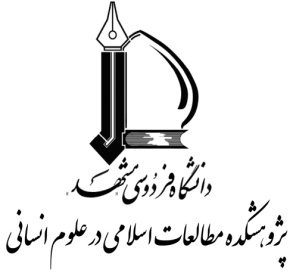 فرم ثبت نام پژوهشگراننام....................................................نام خانوادگی...............................................جنسیت:  مرد     زندانشگاه محل تحصیل: دانشگاه فردوسی   سایر دانشگاه ها   لطفاً نام دانشگاه را ذکر نمایید:.....................................رشته تحصیلی و گرایش  ...................................................................مقطع تحصیلی: کارشناسی کارشناسی ارشد دکتری حوزویسال ورود..........................................آدرس محل کار فعلی ...........................................................................................................................................................................آدرس محل سکونت ............................................................................................................................................................................تلفن همراه..........................................................................ایمیل .................................................................................موضوعات مورد علاقه .........................................................................................................................................................................مهارت ها*در صورتي که داراي سوابق پژوهشي هستيد لطفاً مستندات آن را نيز ضميمه نمایید.لطفاً پس از تکمیل به آدرس  Ishm@um.ac.irارسال شود.